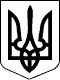 БЕРЕГІВСЬКА РАЙОННА ДЕРЖАВНА АДМІНІСТРАЦІЯЗАКАРПАТСЬКОЇ ОБЛАСТІР О З П О Р Я Д Ж Е Н Н Я21.05.2020                                           Берегове                                         №  156Про тимчасове влаштування до Чинадіївського дошкільного навчального закладу (дитячий будинок) інтернатного типу малолітнього ______________________________Відповідно до статей 6 і 39 Закону України „Про місцеві державні адміністрації”, пункту 35 Порядку діяльності органів опіки та піклування, пов’язаної із захистом прав дитини, затвердженого постановою Кабінету Міністрів України від 24 вересня 2008 р. № 866 „Питання діяльності органів опіки та піклування, пов’язаної із захистом прав дитини”, направлення (путівки) служби у справах дітей Закарпатської облдержадміністрації від 19 травня 2020 року № 18, з метою соціально-правового захисту дитини:1.Влаштувати тимчасово на повне державне забезпечення до Чинадіївського дошкільного навчального закладу (дитячий будинок) інтернатного типу (смт.Чинадієво, вул.Санаторна, 75а Мукачівського району) малолітнього ___________________________________ року народження, зі строком його перебування у закладі – 1 навчальний  рік.2.Контроль за виконанням цього розпорядження покласти на заступника голови державної адміністрації Бімбу Ф.Ф.Голова державної адміністрації                                         Іштван ПЕТРУШКА